MAT 9. RAZRED (petek, 24. 4. 2020)_skupina 1ŠTEVILSKE MNOŽICE (rešitve)1. Martin je cel teden ob 8. uri meril temperaturo pred svojim domom. Meritve je zapisoval v preglednico.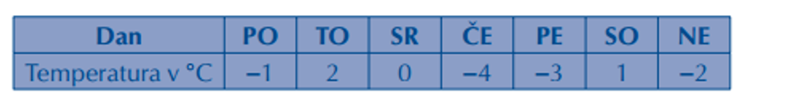 a)  Izpiši pozitivna števila. b)  Izpiši negativna števila. c)  Ali so med zapisanimi števili tudi naravna? Da.Če so, katera? 2. Odgovori.a)  Katero število je za  manjše od števila ? Število b)  Katero število je za  večje od števila ? Število 3. Zapiši vsa cela števila, ki ležijo med:a)  in   4. Nadaljuj zaporedji.a)  b)  5. Upodobi števila na številski premici.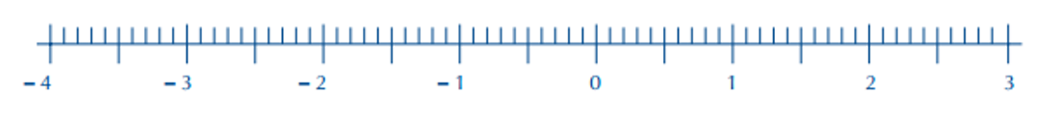 6. Izpolni preglednico.7. Izračunaj vrednosti izrazov.a)                                                        b)  c)             d)  e)                                      f)  8. Zapiši izraz po besedilu in izračunaj njegovo vrednost.Vsoti števil  in  prištej razliko, ki jo dobiš, če od števila  odšteješ .PONAVLJANJE IN UTRJEVANJE UČNE SNOVI: POTENCE in KORENIUčenci, danes boste ponovili in utrdili vaše znanje o POTENCAH in KORENIH.Prilagam učni list z nalogami, ki si ga lahko natisneš (če imaš možnost), drugače pa naloge reši v zvezek. POTENCE in KORENI1. Izračunaj.a)                 b)                 c)  d)           e)              f)  2. Kvadriraj.a)                 b)                 c)  d)              e)              f)  3. Zapiši kot potenco in izračunaj njeno vrednost.a)                              b)  c)                 d)  4. Zapiši kot potenco in izračunaj njeno vrednost.a)                             b)  c)               d)  8. Izračunaj.a)                                                           b)  c)                                                 d)  9. Izračunaj vrednost izraza.a)  ŠTEVILOABSOLUTNA VREDNOSTNASPROTNO ŠTEVILOOBRATNA VREDNOST